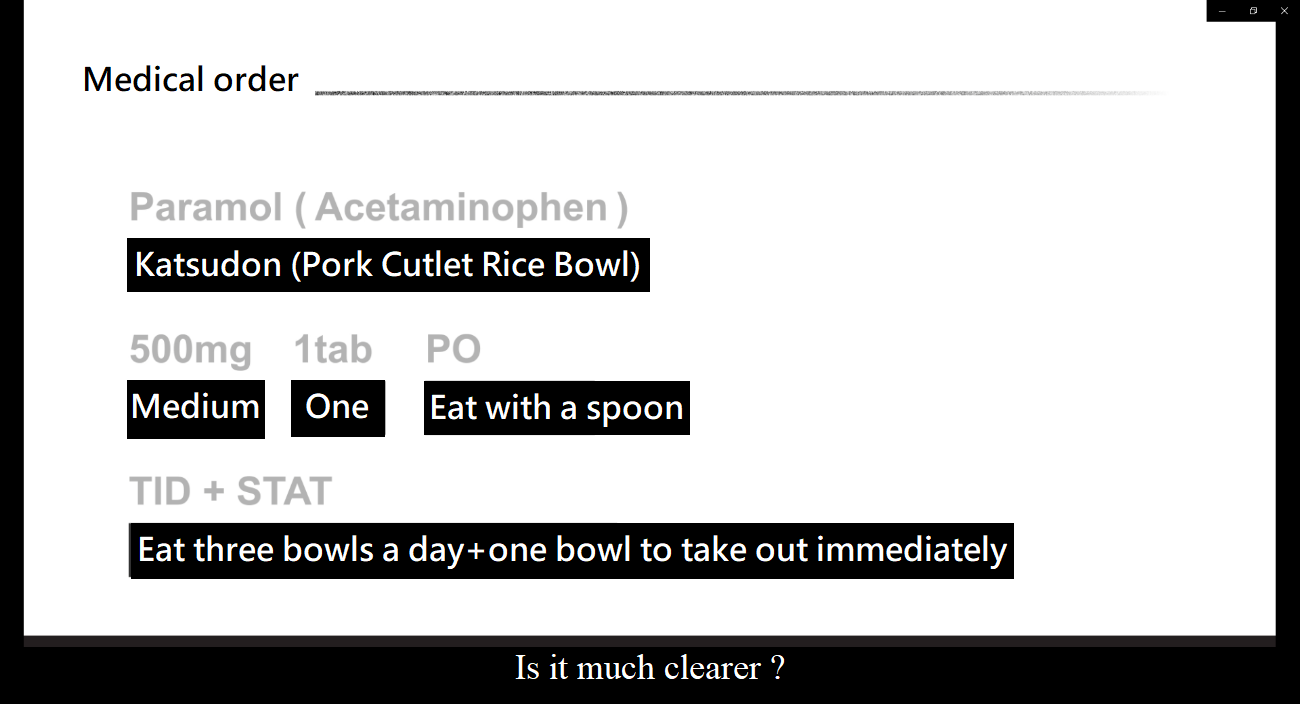 Supplemental Digital Content Figure 3. Food Ordering System as a Metaphor for Filling Forms to Order Medication